INDICAÇÃO 064/23, EM 05 OUTUBRO DE 2023 		O Vereador Paulo Langaro do Partido Democrático trabalhista de Tapejara, no uso de suas legais e regimentais atribuições, vem perante Vossa Excelência e seus nobres pares, apresentar esta indicação com o objetivo de sugerir ao Poder Executivo Municipal a adoção da medida político-administrativa, de interesse da comunidade: 		“Sugere ao Poder Executivo Municipal, através das Secretarias de Desporto Cultura e Turismo, Educação e Saúde, que estude a viabilidade de realizar a I RÚSTICA MUNICIPAL DA CIDADE DO EMPREENDEDORISMO E OPORTUNIDADES e que este evento seja realizado em homenagem ao PROFESSOR EUGÊNIO POST.”JUSTIFICATIVA: 		Sabe-se que uma Corrida Rústica é a mais popular de todas as corridas, realizada geralmente em centros urbanos e são acessíveis a todos que querem participar. 		O evento que estamos sugerindo tem como principal objetivo homenagear o Professor Eugênio Post, um grande incentivador do atletismo em Tapejara. 		Professor Eugênio Post nasceu em 15.02.1945 em Palmeira das Missões, fez Pós-graduação em Atletismo e voleibol, afirmando sua carreira profissional quando mudou-se para Tapejara no ano de 1980, onde começou a dar aulas de Educação Física, descobrindo muitos talentos para o atletismo nas escolas estaduais em que atuava. Vários atletas surgiram e se destacaram a nível regional, estadual e nacional sagrando-se campeões. Estes jovens atletas levaram o nome de Tapejara a lugares onde ninguém sabia na época que Tapejara existia. 		Com a parceria de outros profissionais de educação física promoveu as miniolimpíadas, que eram realizadas anualmente sempre contando com uma grande motivação e participação dos alunos de todas as escolas do município. 		Nestas miniolimpíadas muitos atletas foram revelados e treinados fora do horário escolar, ou seja, em turno inverso, sábados, domingos e feriados para que alcançassem os resultados que alcançaram. 		Por fim, pedimos o apoio dos nobres Edis para aprovarmos essa importante proposição que visa oportunizar mais um evento esportivo para os amantes do esporte; promover a qualidade de vida dos praticantes e da comunidade em geral, além de zelar pelo bem-estar dos atletas e estimular a prática da modalidade na região.		Certos do vosso apoio, desde já agradecemos.		Atenciosamente, 		Sala de Sessões Zalmair João Roier (Alemão)		Tapejara, 05 de outubro de 2023.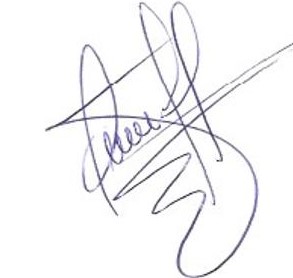 PAULO LANGAROVEREADOR DA BANCADA DO PDT